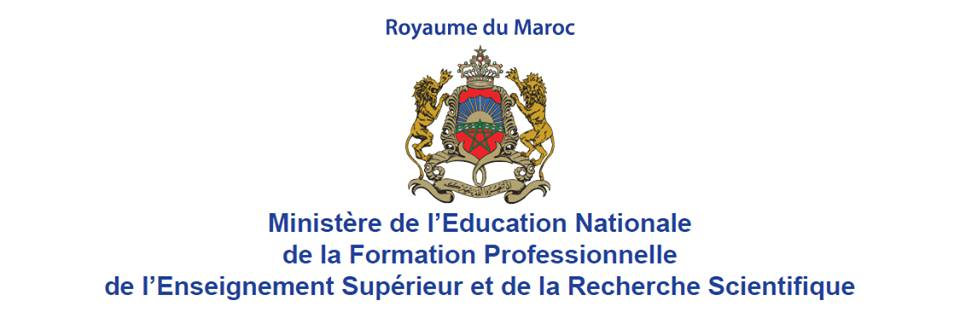 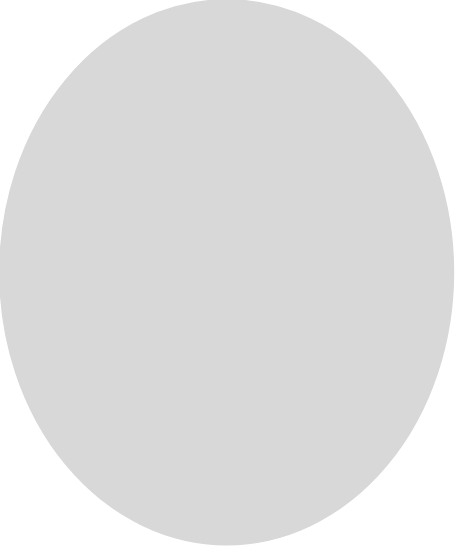 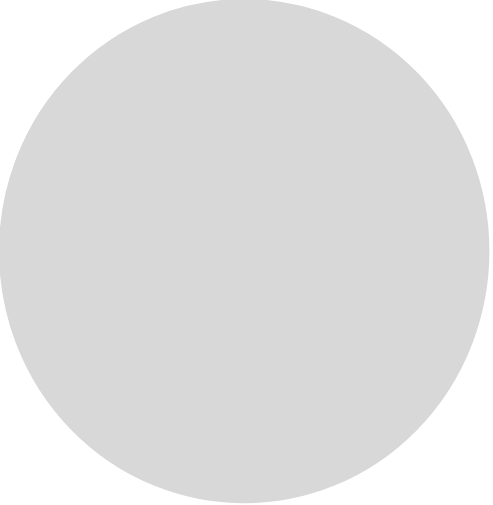 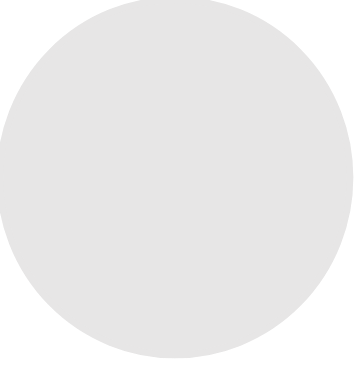 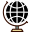                            Planification annuelle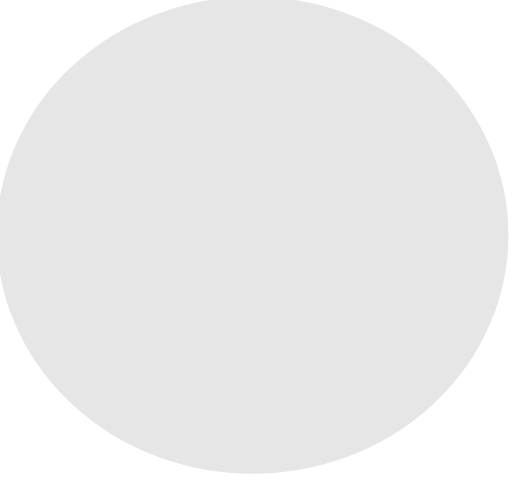 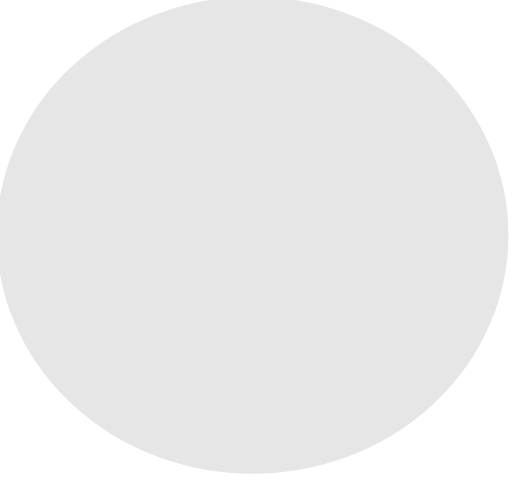 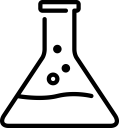 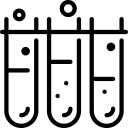 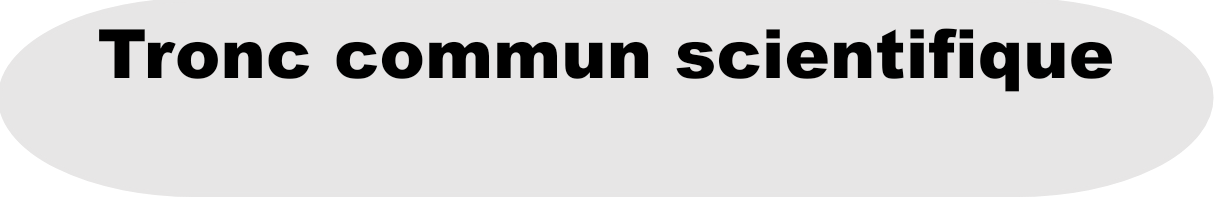 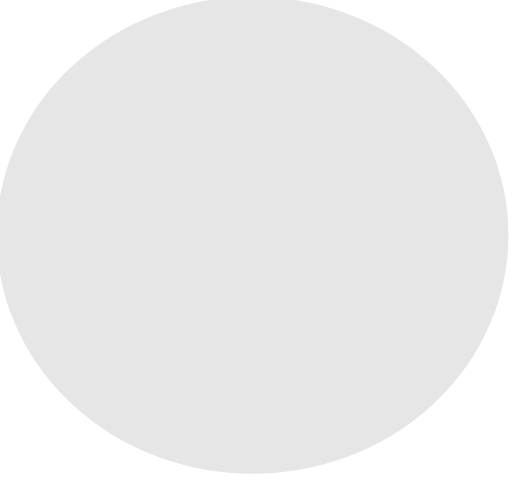 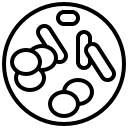 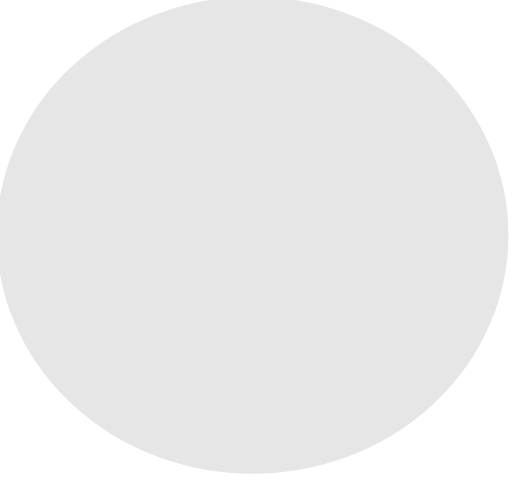 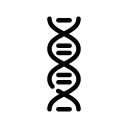 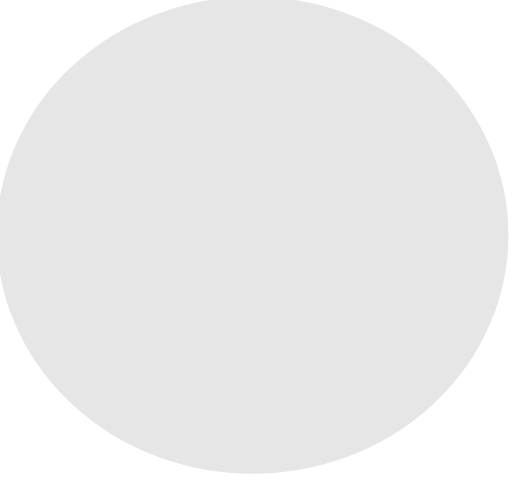 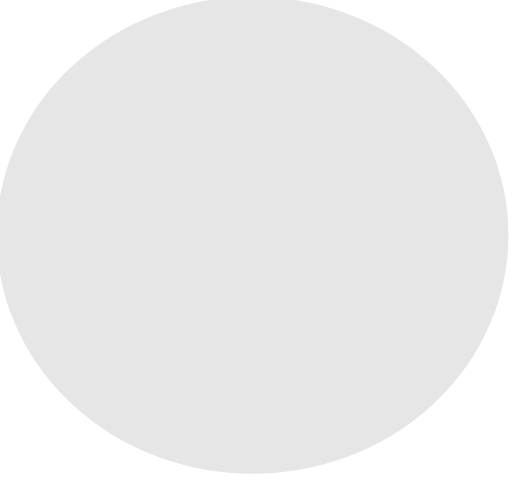 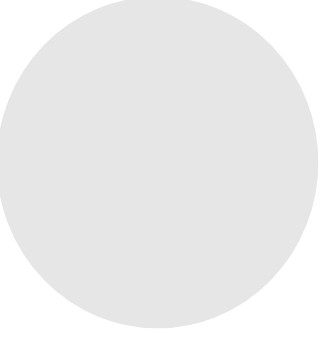 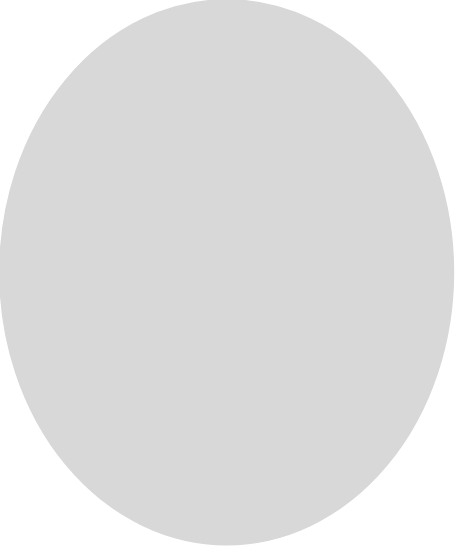 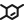 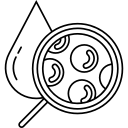 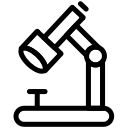 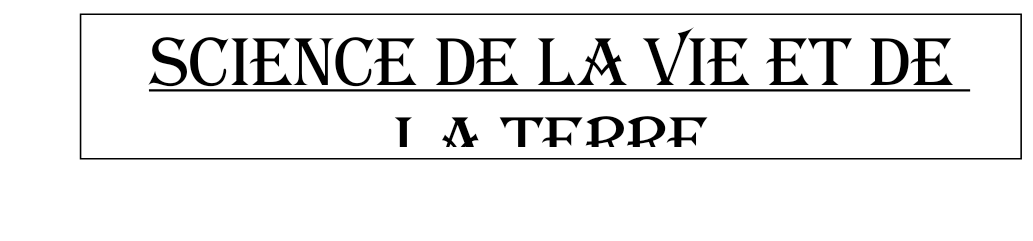 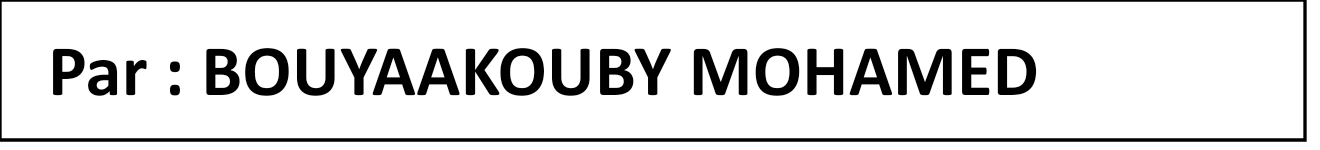 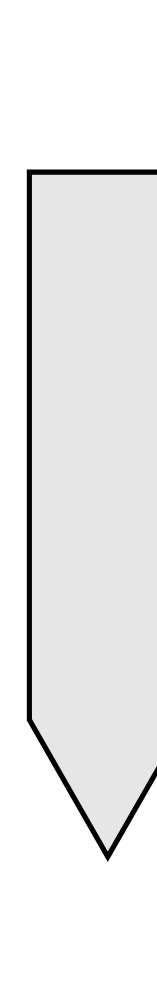 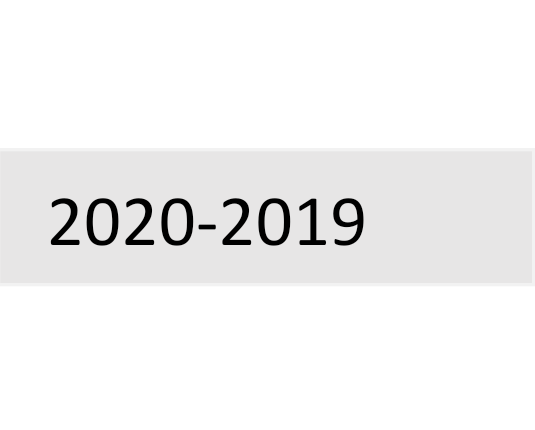     : jours des vacances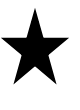 Référence :Décision ministérielle sur l'organisation de l'année scolaire 2020-2019Orientation éducative pour les sciences de la vie et de la terre  Note N° 10-142  sur les programmes pour les sciences de la vie et de la TerreSection de l’unitéEtapesunitésjoursjoursSemaineSection de l’unitéEtapesunitésdeàSemaineSEMESTRE 1SEMESTRE 1SEMESTRE 1SEMESTRE 1SEMESTRE 1SEMESTRE 1Procédure d’entréeProcédure d’entréeProcédure d’entrée04/0907/091Evaluation + SoutenirEvaluation + SoutenirEvaluation + Soutenir09/0914/092Evaluation + SoutenirEvaluation + SoutenirEvaluation + Soutenir16/0921/093Sortie écologique1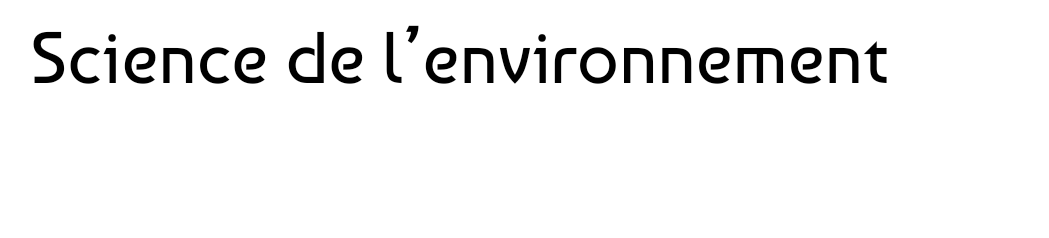 23/0928/094Sortie écologique130/0905/105Sortie écologique107/1012/106Sortie écologique114/1019/107Facteurs édaphiques121/1026/108Facteurs édaphiques128/1002/119Première Inter vacance103/1112/1110Facteurs édaphiques113/1116/1111Première devoir – 1hPremière devoir – 1h18/11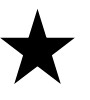 23/1112Facteurs climatiques225/1130/1113Facteurs climatiques202/1207/1214Facteurs climatiques209/1214/1215Flux de l’énergie et de la matière216/1221/1216Flux de l’énergie et de la matière223/1228/1217Flux de l’énergie et de la matière230/12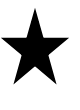 04/0118Deuxième  devoir – 2hDeuxième  devoir – 2hDeuxième  devoir – 2h06/0111/01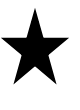 19Recherche sur les équilibres naturels à partir de 20/12Recherche sur les équilibres naturels à partir de 20/12Recherche sur les équilibres naturels à partir de 20/1213/0118/0120Vacances de demi-année Vacances de demi-année Vacances de demi-année Vacances de demi-année Vacances de demi-année Vacances de demi-année Section de l’unitéEtapesunitésjoursjoursSemaineSection de l’unitéEtapesunitésdeàSemaineSEMESTRE IISEMESTRE IISEMESTRE IISEMESTRE IISEMESTRE IISEMESTRE IIRepr. sexuée des plantes à fleur1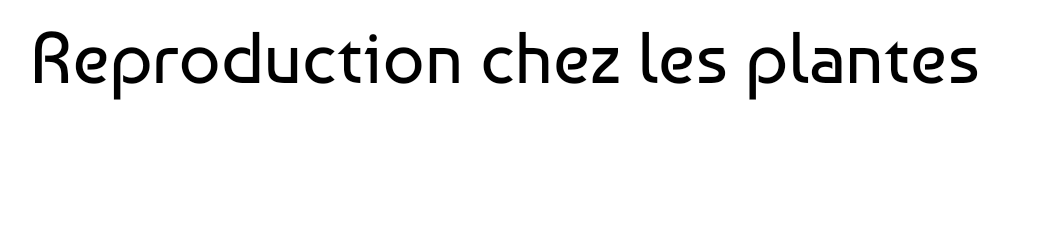 27/0101/0222Repr. sexuée des plantes à fleur103/0208/0223Repr. sexuée des plantes à fleur110/0215/0224Repr. sexuée des plantes à fleur117/0222/0225Repr. sexuée des plantes à fleur124/0229/0226Repr. sexuée des plantes à fleur102/0307/0327Première devoir -1h109/0314/0328Repr. sexuée des plantes sans fleur216/0321/0329Repr. sexuée des plantes sans fleur223/0328/0330Deuxième inter  vacance229/0304/0431Deuxième inter  vacance206/0411/0432Repr. sexuée des plantes sans fleur213/0418/0433Repr asexuée220/0425/0434Repr asexuée227/0402/05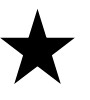 35Modification génétiques des plantes204/0509/0536Classification des plantes211/0516/0537Deuxième  devoir -2h218/0523/05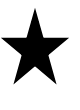 38Evaluation globale225/0530/0518FinFinFinFinFinFin